TRADUCTRICE – INTERPRETE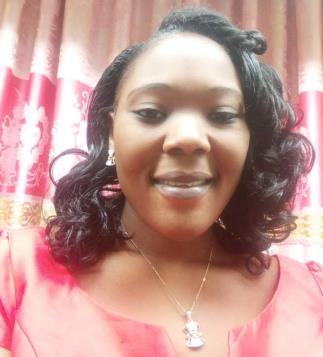 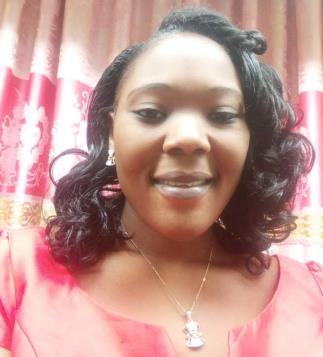 ANGLAIS – FRANÇAIS – ANGLAIS11 ans d’ExpérienceMISSION : Faciliter la communication et la diffusion de l’information et des connaissances entre les collaborateurs en vue d’une meilleure productivité. TSAGUIM BASSO Judith Hilda Epse NGE YEMBELTraductrice (MA)CONTACTSDepuis Janv. 2020 YaoundéDepuis 2012EXPERIENCE PROFESSIONNELLEONG WWK | Secrétaire principales des fondatricesSalutations matinales (en anglais) dans les fora au nom des fondatrices ;Préparation du partage biblique tous les lundis, selon la vision du WWK ;Traduction d’annonces et divers documents ; Représentation des fondatrices aux cérémonies en cas d’empêchementTraductrice Indépendante 		Fevr. -Sept. 2018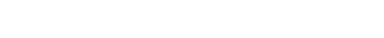 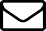 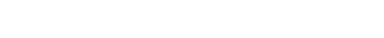 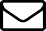 Févr. 2015 -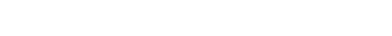 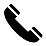 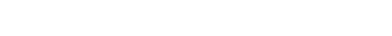 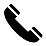 Déc. 2016Oct. 2012 -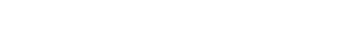 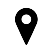 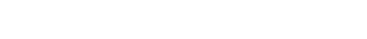 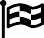 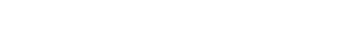 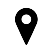 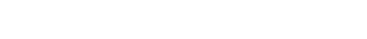 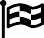 Juil. 20132012 - 2013Ngoumou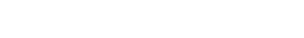 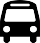 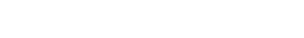 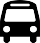 Juil. - Sept. 2011Wordsmith Bridge | TraductriceTraduction Français – Anglais dans les domaines militaires et juridiquesETS KEDJU (BROCANTE) | Caissière et VendeusesGroupe Prière Cameroun | TraductriceTraduction des bulletins de prière du groupe du français à l’anglaisLycée Technique, Industriel et Commercial du Tertiaire de Ngoumou |Enseignante Vacataire d’AnglaisMINPMEESA | Stage d’Insertion Professionnelle en TraductionTraductions de documents divers : arrêtés, discours ministériels …LOGICIELS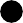 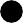 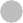 YaoundéQUELQUES TITRES DE DOCUMENTS TRADUITS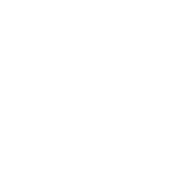 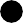 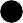 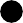 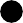 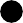 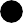 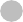 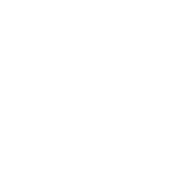 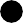 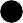 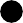 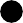 COMPETENCES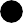 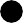 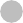 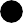 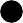 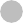 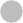 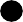 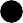 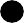 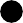 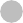 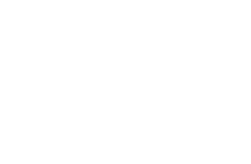 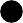 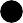 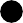 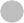 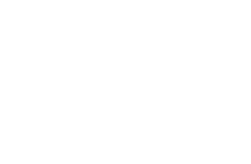 LANGUESFrançais Anglais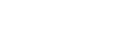 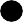 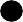 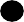 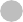 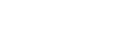 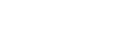 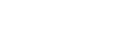 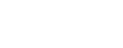 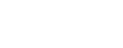 REFERENCESBrigitte Wagho, Translator/ Interpreter, 674 933 366 brwago@gmail.comA Practical guide on the OHADA Uniform Acts on Securities in Bijural Cameroon, du Prof. Rabiatou Ibrahim DanpulloUNCTITF/UNCCT United Nations Counter Terrorism Implementation Taskforce, Training on Human Rights and the Rule of Law in the Context of Counter-Terrorism;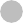 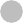 Etat des Besoins du GPIGN dans le cadre de la Coopération Militaire Gendarmerie Nationale- Allemagne ;UN CTITF Working Group on Protecting Human Rights while Countering Terrorism: Global Project on Training and Capacity Building of Law Enforcement Officials on Human Rights, the Rule of Law, and the Prevention of Terrorism;Secrets of Praise and Worship  by Rev. Nkwenti ColbertDes mémoires et thèses: Comment éviter le glaucome ...La prise en charge des patients de VIH à l'hôpital de district de MfouQuestions de recherche en médecine par le Dr. HENRI NkumbeJ’ai été interprète dans plusieurs rencontres solennelles et privées parmi lesquels le Séminaire de renforcement des capacités des femmes maires du Cameroun, en Juin 2021. Etc.FORMATION2012	MASTER PROFESSIONNEL EN TRADUCTION & INTERPRETATIONYaoundé	Université de Yaoundé IMars 2012	ENGLISH LANGUAGE TRAININGYaoundé	Wycliffe Associates2010	FORMATION SUR LES LOGICIELS WORD, EXCEL & PUBLISHER2010	LICENCE EN LETTRES BILINGUESYaoundé	Université de YaoundéAvril – Juin 2010	FORMATION INTENSE EN LANGUE ANGLAISEBambili	Ecole Normale Supérieure de Bambili2007	BACCALAUREAT A4 ALLEMANDGalim	Lycée de GalimDIVERSCentres d’intérêt : Lecture, Chant, Sport, VoyagesAptitudes : Capacité d’adaptation, sens de l’organisation, travail d’équipe, loyauté.TRADUCTRICE – INTERPRETEANGLAIS – ggggggFRANÇA– ANGLAIS 			TRADUCTRICE -  INTERPRETE     Français – Anglais/ Anglais – Français                   11 ans d’Expérience                                                             10 ans d’ExpérienceDepuis 2021   Traductrice, interprète et secrétaire de la société KALPATARU Power   Transmission LTD, Traduire tous les documents de l’entreprise vers l’anglais et interpréter le cas échéant (vers l’anglais et vers le français)Classer les documents en fonction de leurs registres à savoir administratifs, financiers et techniques. Préparer des rapports sur Excel permettant la traçabilité des dossiers dans les différents tableaux.Assister aux réunions avec les actionnaires, les prestataires de service et préparer les rapportsPlanifier et organiser des sorties d'entreprise, des anniversaires, des dîners, etc.Assurer la communication avec les partenaires par le biais d'appels téléphoniques et de courriers électroniques.Tenir un registre des correspondances entrantes et sortantes.Depuis Juin 2022  Traductrice, interprète au Ministère des Travaux PublicsRédiger les correspondances administrativesTraduire et interpréter au besoin